Vocabulary: Classifying Triangles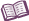 Vocabulary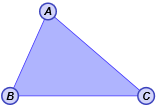 Acute – having a measure greater than 0° and less than 90°.An acute triangle has three acute angles.For example, ΔABC, shown to the right, is acute.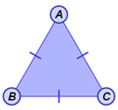 Equilateral – having all sides congruent.An equilateral triangle has three congruent sides.For example, ΔABC, shown to the right, is equilateral.Isosceles – having at least two sides congruent.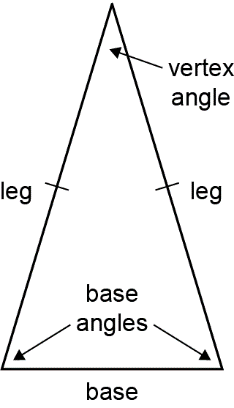 The legs of an isosceles triangle are the congruent sides.The base of an isosceles triangle is the side that is not congruent to the other two sides.The base angles of an isosceles triangle are adjacent to the base.The vertex angle of an isosceles triangle is the angle opposite the base.Obtuse – having a measure greater than 90° and less than 180°.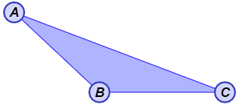 An obtuse triangle has one obtuse angle.For example, ΔABC, shown to the right, is obtuse.Right – having a measure equal to 90°.A right triangle has one right angle.The legs of a right triangle are adjacent to the right angle.The hypotenuse of a right triangle is the side opposite the right angle.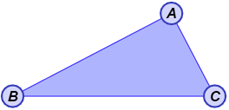 Scalene – having three sides that are different lengths.For example, ΔABC, shown to the right, is scalene.